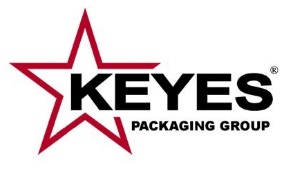 FOR IMMEDIATE RELEASE:  March 7, 2019CONTACT:  Ted Kozikowski, President & CEO                     Keyes Packaging, 509-663-8537 x225KEYES PACKAGING HIRES SUZANNE IN PREPARATION FOR CONTINUED GROWTH Wenatchee, WA – March 7, 2019 – Wenatchee based Keyes Packaging Group welcomes produce industry veteran Suzanne Wolter as the Vice President of Sales and Marketing.  Keyes core business is serving the apple and pear industries.  “Suzanne’s breadth of industry knowledge and extensive relationships will allow for a smooth transition into this executive role focused on our core accounts,” stated Ted Kozikowski, Keyes Packaging Group CEO.  “We are well positioned now to explore additional emerging markets.”Significant facility investments over the last few years have led to increased capacity, new product development and enhanced quality control systems.  With a solid team in place, the company is focusing attention on growing existing segments and new market development.  Rising demand for responsible food and beverage packaging is driving interest in environmentally friendly products produced by Keyes.    “I’m excited to join a company with a long history producing socially responsible products.  I’m confident our industry has reached a tipping point for packaging and thrilled to help bring new solutions to market,” said Wolter.  “It’s especially gratifying to know, with Keyes support, I’ll continue to serve industry organizations in various volunteer capacities.” Working between the company’s Wenatchee, WA headquarters and Yakima facilities, Suzanne’s vast experience in sales and marketing for growers offers Keyes Packaging a unique perspective to help them best service the production side of agriculture.About Keyes Packaging GroupThe Original Green Company™, Keyes Packaging Group has been running a sustainable green business for decades and continues to maintain a commitment to responsible food and beverage packaging innovation made from recycled materials.  Keyes Packaging produces environmentally friendly products for the packaging and shipping of apples, avocados, eggs and wine bottles.  Their manufacturing facility, located in the heart of North America’s apple & pear growing regions, is the largest molded fiber plant on the West Coast.  